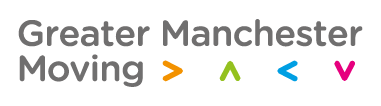 Equal Opportunities Monitoring FormGreater Manchester Moving is fully committed to a policy of treating all its employees, job applicants and volunteers fairly and in accordance with equality principles. No employee or potential employee shall receive less favourable treatment or consideration nor be unlawfully treated on the ground of race, religion or belief, sexual orientation, gender reassignment, sex, age, disability, pregnancy and maternity, marriage and civil partnerships (together known as the Protected Characteristics) or will be disadvantaged by any conditions of employment that cannot be objectively justified as necessary on legal grounds. Greater Manchester Moving recognises that we live in a diverse society and will endeavour to ensure that all stakeholders are given the same opportunities regardless of their socio-economic backgrounds.The information you share will help Greater Manchester Moving monitor diversity throughout the organisation. Your information will be anonymised and stored securely in line with General Data Protection Regulations. Please choose one option from each of the sections listed below. Where other is chosen or you have self-described Greater Manchester Moving will update this form accordingly.Role applied for:If you require any support in the completion of this form please contact Lee Davies, Strategic Lead – Business Operations lee@gmmoving.co.uk TrusteeDirector/Strategic Director/CEOStrategic LeadLead/Officer/SupportAsian or Asian BritishBangladeshi Chinese Indian Pakistan Another Asian ethnic group not specified Please record below:Mixed:White and Asian White and Black African White and Black Caribbean White and Chinese Another Mixed ethnic group not specified Please record below:Black or Black British:African Caribbean Another Black ethnic group not specified Please record below:White:British English Gypsy or Irish Traveller Irish Northern Irish Roma Scottish Welsh Another White ethnic group not specified Please record below:Another ethnic group not specified: Please record below: Prefer not to say Religion:Age:Gender:No religion	Baha’I	Christian	 Hindu	Jewish	Muslim	        Buddhist	       Jain	Sikh	Prefer not to say	If another religion not specified, please record below: 16 – 24	25 – 34	35 – 44	45 – 54	55 – 64	65+	Prefer not to say	Please select which gender you best identify with:Female	Male	Non-binary	Prefer not to say	If you prefer to self-describe, please record below: Do you identify as trans or now have a gender identity which differs to your gender assigned at birth? Yes	No	Prefer not to say	No religion	Baha’I	Christian	 Hindu	Jewish	Muslim	        Buddhist	       Jain	Sikh	Prefer not to say	If another religion not specified, please record below: No religion	Baha’I	Christian	 Hindu	Jewish	Muslim	        Buddhist	       Jain	Sikh	Prefer not to say	If another religion not specified, please record below: Sexual Orientation:Educational Background:How would you describe your sexual orientation?Asexual	Bisexual	Heterosexual/straight	Homosexual/gay/lesbian	Prefer not to say	If you prefer to self-describe, please record below: Please select your highest qualification from the list below:Entry Level (e.g. awards/certificates/diplomas)	Level 1 (e.g. GCSE grades D-G)	Level 2 (e.g. GCSE grades A*-C or grades 4-9)	Level 3 (e.g. AS and A-Levels)	Level 4 (e.g. NVQ)		Level 5 (e.g. NVQ)		Level 6 (e.g. bachelor’s degree)	Level 7 (e.g. master’s degree)	Level 8 (e.g. doctoral degree)	Prefer not to say		If another qualification not specified, please record below:Socio-economic Background:Socio-economic Background:Socio-economic background relates to a combination of an individual’s income, occupation, and social background - more commonly known as your class.Do you consider yourself to be from a lower socio-economic background or working class?Yes	No	Not Sure	Prefer not to say	Do you consider yourself to currently be working class regardless of your background?Yes	No	Not Sure	Prefer not to say	Disability and long-term health conditions:The Equality Act 2010 defines a disabled person as someone with a physical or mental impairment which has a substantial and long-term adverse effect on his or her ability to carry out normal day to day activities (i.e. has lasted, or is expected to last, over 12 months).Do you consider yourself a disabled person according to the terms given in the Equality Act 2010?Yes	No	Prefer not to say	Do you consider yourself to have a long-term health condition which can affect your ability to carry out normal day to day activities, but isn’t defined within the Equality Act 2010?Yes	No	Prefer not to say	Further Comments:Please use this section to record any additional information that has not been included in the form: